Представление инновационного продуктаИнновационный проектТема: Инклюзия - процесс траектории профессионального образования и воспитания как осознанная необходимость и как фактор социальной интеграции «особых» детей в ГБПОУ КК «Армавирский индустриально-строительный техникум».2. Обоснование проекта2.1 АктуальностьИнклюзивное образование – это такая организация процесса обучения, когда все дети, независимо от их физических, психических интеллектуальных, культурно-этнических, языковых и иных особенностей, включены в общую систему образования и обучаются по месту жительства в образовательных учреждениях, которые оказывают необходимую специальную поддержку детям с учетом их возможностей и особых образовательных потребностей.Актуальность данной темы  в современной России с ее чрезвычайно высокой степенью социальной дифференциации проблемы социального неравенства приобретают большое значение в жизни каждого гражданина и общества в целом. Ученые обращают внимание на возникновение новой формы социального расслоения, когда общество оказывается разделенным. Процессы исключения разрушают социальную солидарность и вытесняют исключенных на периферию социального пространства, приводя к утрате ими связей с обществом. Социально исключенные составляют устойчивую и довольно многочисленную группу современного российского общества (порядка 12-13% по мнению исследователей Института социологии РАН).Особенно тревожно, что риску исключения подвержена молодежь, которая вступает во взрослую жизнь и становится субъектом общественного воспроизводства. Риск социального исключения весьма велик не только для молодых людей с ОВЗ, но и для молодых людей из семей, не обладающих достаточными экономическими, социальными, культурно-образовательными ресурсами. Это, в частности, молодые люди из малообеспеченных семей, чьи родители имеют низкий образовательный уровень, молодежь из сельской глубинки, сироты, инвалиды, дети с ОВЗ.Понятие социальной инклюзии постепенно входит в научную и социально-политическую дискуссию, причем чаще всего речь идет об инклюзии в образовании. Особенно широко обсуждается инклюзивное образование детей-инвалидов, детей с ОВЗ, под которым понимают преимущественно их совместное обучение со здоровыми сверстниками. Однако, постепенно приходит понимание того, что инклюзивная роль института образования (как и других институтов общества) заключается не только в обеспечении доступа в образовательные учреждения; а она гораздо шире. Образование дает молодому человеку возможность социальной инклюзии как в системе образования, так и в других подсистемах общества. Необходимость, определения этих возможностей заставляет пересмотреть, цели и роль социальных институтов как агентов социальной инклюзии.Особое место в системе образования занимает профессиональные образовательные учреждения, которые сегодня имеют треть занятого населения России. В настоящее время, в эти учреждениях зачастую поступает молодежь, которая не может преодолеть, барьеры высшего образования по двум основным причинам — нехватка у семьи денежных, средств и отсутствие желания учиться. Молодые люди из низкоресурсных семей, с ограниченными возможностями здоровья, оказываются в ситуации риска социального исключения и именно институт образования в отсутствии ресурсов у семьи способен снизить, эти риски и помочь молодому человеку успешно интегрироваться в общество. Основная цель инклюзивного образования в профессиональных образовательных учреждениях - предоставление возможности обучаемому с ограниченными социальными возможностями и ограниченными возможностями здоровья, быть вовлеченным в общий процесс обучения и воспитания, что позволит молодому человеку получить специальность, стать равноправным членом общества.Таким образом, актуальность инновационного проекта исследования возможностей и перспектив профессионального образовательного учреждения в содействии социальной инклюзии студентов обусловлена: во-первых, необходимостью теоретико-методологического осмысления социальной функции системы образования, социальной инклюзии обучаемых в условиях трансформации структуры современного российского общества; во-вторых, социальной востребованностью знания о реализации учреждениями этой функции в отношении студенческой молодежи; в-третьих, необходимостью выработки научно-практических рекомендаций по совершенствованию деятельности профессионального образовательного учреждения, направленной на снижение рисков социального исключения обучаемых и на их социальную инклюзию.Дело в том, что учреждение профессионального образования в современном российском обществе начинает новый этап развития. Общество, приобретая, такую социальную функцию, как содействие социальной инклюзии обучаемых. Необходимость реализации этой функции, вызвана значительными рисками, тех молодых людей, которые сегодня обучаются в системе среднего профессионального образования, вследствие их низкой ресурсной обеспеченности. В связи с этим, названная социальная функция реализуется, путем наращивания ресурсного потенциала студентов учреждений среднего профессионального образования.2.2 Нормативно-правовое обеспечение инновационного продуктаКакое образование является инклюзивным? Инклюзивное образование фр. inclusif- включающий в себя - процесс развития образования, который подразумевает доступность образования для всех, в плане приспособления к различным нуждам всех детей, что обеспечивает доступ к образованию для детей с особыми потребностями.  Инклюзивное образование - совместное обучение (воспитание), включая организацию совместных учебных занятий, досуга, различных видов дополнительного образования, лиц с ограниченными возможностями здоровья и лиц, не имеющих таких ограниченийИдея «включающего» общества - изменение общества и его институтов таким образом, чтобы они благоприятствовали принятию и участию всех членов этого общества. ЮНЕСКО рассматривает инклюзию как «динамически развивающийся подход, заключающийся в позитивном отношении к разнообразию обучаемых и в восприятии индивидуальных особенностей не как проблемы, а как возможности для обогащения процесса познания».Ратификация Конвенции о правах инвалидов, июнь 2012 г. Согласно Конвенции ООН о правах инвалидов инклюзивное образование, как основное направление обеспечения права на образование для лиц с инвалидностью, должно стать в РФ законодательно закреплённым институтом, имеющим все необходимые компоненты, начиная от выделения соответствующего финансирования, определения механизмов создания специальных условий и принципов адаптации образовательной среды в отношении детей, имеющих разнообразные образовательные потребности.Государственная политика Федеральная целевая программа развития образования на 2011-2015 г. г. - доля детей с ОВЗ и детей - инвалидов, которым созданы условия для получения качественного общего образования, в общей численности детей с ОВЗ и детей - инвалидов школьного возраста должна вырасти с базового значения в 30 % до 71% в 2015 году. Государственная программа «Доступная среда » на 2011 - 2015 годы - к 2016 году доля общеобразовательных учреждений, в которых создана универсальная безбаръерная среда, позволяющая обеспечить совместное обучение инвалидов и лиц, не имеющих нарушений развития, в общем количестве образовательных учреждений должна составить не мене 20%, сейчас их только 2,5 %. В соответствии с «Комплексным планом формирования и реализации современной модели образования – 2020» « доля неспециализированных образовательных учреждений, в которых созданы условия для обучения лиц с ограниченными возможностями здоровья, должна составить 70% к 2016 г., а доля лиц с ОВЗ, получающих образовательные услуги в неспециализированных учреждениях, – 70% к 2020 г.». Национальная стратегия действий в интересах детей на 2012 - 2017 годы (утв. Указом Президента РФ от 1 июня 2012 г. 761).В России образовательная интеграция реализуется в основном методом экстраполяции зарубежного опыта  и его адаптацией под российские условия. «Рассмотрение образования через призму инклюзивности предполагает изменение представления о том, что проблемой является ребёнок. И переход к пониманию того, что в изменении нуждается сама система образования». (Светлана Алёхина, директор Института проблем интегративного (инклюзивного) образования МГППУ). По данным Михаила Терентьева (депутата Госдумы), в России около 500 тыс. детей с ОВЗ и инвалидностью  хотят и способны учиться в обычных образовательных учреждениях.  (Озвучено на международной конференции «Инклюзивное образование: методика, практика, технология», в МГППУ, июль 2011 г.)Национальная стратегия действий в интересах детей на 2012 - 2017 годы (утв. Указом Президента РФ от 1 июня 2012 г. 761):Приведение законодательства Российской Федерации в соответствие с положениями Конвенции о правах инвалидов и иными международными правовыми актами. Обеспечение замены медицинской модели детской инвалидности на социальную, в основе которой лежит создание условий для нормальной полноценной жизни в соответствии с положениями Конвенции о правах инвалидов. Законодательное закрепление обеспечения равного доступа детей-инвалидов и детей с ограниченными возможностями здоровья к качественному образованию всех уровней, гарантированной реализации их права на инклюзивное образование по месту жительства, а также соблюдения права родителей на выбор образовательного учреждения и формы обучения для ребенка. Внедрение эффективного механизма борьбы с дискриминацией в сфере образования для детей-инвалидов и детей с ограниченными возможностями здоровья в случае нарушения их права на инклюзивное образование.Можно с уверенностью констатировать, что закон регулирует все ключевые, базовые вопросы организации инклюзивного образования. В настоящее время главной задачей является адекватное развитие положений закона в подзаконных актах с целью создания правовой базы для реализации отечественных научных разработок, касающихся  инклюзивного образования граждан с ОВЗ. 2.3.Обоснование его значимости для развития образовательной организации (противоречия; проблема, доказанная диагностическими исследованиями; SWOT-анализ; тема)Начнем с истины: право на образование - это право любого человека. А образование детей - это основное и неотъемлемое условие их социализации, полноценного участия в жизни общества. Отметим то, что и обществу, и государству необходимы педагоги новой формации, которые бы не только хотели, но и умели работать с детьми с ограниченными физическими и умственными способностями. Это и совершенно иные методики преподавания и совсем иная психология. Сама система инклюзивного образования охватывает профессиональные образовательные учреждения. Наше основное  направление работы - создание безбарьерной среды в обучении и профессиональной подготовке людей с ограниченными возможностями. Это и техническое оснащение профессионального образовательного учреждения, и разработка специальных учебных курсов для педагогов и обучаемых, направленных на развитие и взаимодействие с детьми с ОВЗ и детьми-инвалидами. Именно поэтому ведется работа над специальными программами, направленными на облегчение процесса адаптации детей с ограниченными возможностями, в профессиональном образовательном учреждении.Мы знаем, что существует множество барьеров для  создания доступной среды для инвалидов и находится на предельно низком уровне и над этой проблемой нужно работать. И обратить внимание не только на социально значимые объекты, но и на культурные. Формирование доступной среды - это длительный процесс, и он должен быть непрерывным. Государственная программа сегодня закладывает идеологическую основу и предполагает последовательность поступательных действий, и уже сейчас совместными усилиями нужно начать решать эту глобальную проблему.Как было сказано выше, что преподавателями уже разработано и подготовлено  много программ  и проектов для развития инклюзивного образования в нашем профессиональном образовательном учреждении, работа ведется непрерывно. Некоторые из них, были внедрены в учебную деятельность в коррекционных группах, апробированы и диагностированы, есть динамика и положительные результаты развития процесса в целом. Далее, мы планируем работать в этом направлении и внедрять в учебную деятельность инновации в сфере инклюзивного обучения. Проекты на тему инклюзии в образовании важны и должны реализовывать поставленные цели, чтобы иметь возможность создавать базовые площадки для развития доступной среды  для детей с ОВЗ.Государству очень важно заняться непросто финансированием инклюзива в российских образовательных учреждениях, а самым настоящим инвестированием. Инвестированием в человеческий капитал. Дело в том, что все те затраты, которые государственный бюджет несёт по причине расходов на подобные мероприятия, окупаются. Взамен этого, государство получает дополнительные высококвалифицированные кадры (обучаемый с ограниченными возможностями здоровья чаще всего более старательны в процессе образования, нежели их полностью здоровые сокурсники), а также возможность снизить траты на социальную помощь. К сожалению, правительство пока что не пришло к подобной бюджетной политике.Проблемы и в материально-техническом обеспечении существуют, и в кадровой подготовке, и в отсутствии учебно-методических пособий нового поколения, но в первую очередь - в предвзятом отношении к инклюзии. Поэтому в этом направлении нужна большая работа и коллег-педагогов, и СМИ, в этом должна помогать и общественность.Подводя промежуточные итоги,  можно сказать, что тема инклюзивного образования далеко не проста и в понимании, и в содержании. И хочется отметить, что за последние годы, многое изменилось. И дети с ограниченными возможностями здоровья, точнее, с особыми образовательными потребностями, имеют право на доступное качественное образование. Мы не можем просто оставить их дома, на домашнем обучении, даже дав им серьезное оборудование, даже приветствуя дистанционное образование. Мы должны дать им жизненный шанс в собственной реализации, возможность получить профессию и быть полезными тому обществу, в котором они родились. И эта миссия каждого из нас. Именно на нас это накладывает ответственность: как на профессионалов, как на людей, которые должны понять смысл этих новых для всех нас слов - «инклюзивное образование».Для этого нам (профессиональному образовательному  учреждению) созданы условия Министерством образования РФ, которое разрабатывает проекты по созданию новой инфраструктуры образовательных учреждений всех уровней, совместно с университетом готово внедрить Целевую программу подготовки и переподготовки, повышения квалификации необходимых кадров. Так же, необходимо, наладить сетевую систему взаимодействия и перенимать передовой опыт, пересмотреть модернизацию пединститута, развивать и поддерживать сотрудничество между образовательными учреждениями РФ и зарубежных, стран для создания необходимых условий реализации инклюзивного образования.Профессор Ричард Зингер (Канада) имеет 40-летний опыт продвижения инклюзивного образования в мире. Из лекции в МГППУ 17 мая 2010 г.: «Главное  - не ресурсы, которые есть в обществе, а отношение, которое сформировано в обществе. 2.4. Обоснование значимости проекта для развития системы образования Краснодарского краяСовременная система профессионального образования развивается как органическая часть непрерывного образования края. Подготовка квалифицированных рабочих и специалистов, как правило, соединяет получение общего и профессионального образования.Профессиональное образование характеризует его доступность, достигаемую за счёт функционирования в крае учреждений ПО, подведомственного министерству образования, науки  и молодежной политики.В учреждениях ПО обучается большое количествообучащихся, в том числе детей-сирот и детей, оставшихся без попечения родителей, детей с ограниченными социальными возможностями, и с ограниченными возможностями здоровья.Все большее место в деятельности образовательных учреждений профессионального занимает реализация программ дополнительного профессионального образования (повышение квалификации, профессиональная подготовка, переподготовка), ориентированных на потребности экономики.Министерство образования, науки и молодежной политики разработан план развития инклюзивного образования в Краснодарском крае. В соответствии с ним проведены краевые совещания и семинары по учебно-методическому и психолого-педагогическому сопровождению инклюзивного образования. Кроме того, предусмотрена разработка методических рекомендаций для педагогов, осуществляющих обучение детей-инвалидов и детей с ОВЗ, и для специалистов психолого-педагогического сопровождения детей-инвалидов, в том числе обучающихся на дому. Можно отметить положительную динамику развития в области инклюзивного образования.Говоря об инклюзивном образовании, следует отметить, что это не только создание технических условий для беспрепятственного доступа детей-инвалидов в образовательные учреждения, но и специфика учебно-воспитательного процесса, который должен строиться с учетом психофизических возможностей ребенка с ограниченными возможностями здоровья. В профессиональных образовательных учреждениях должно быть организовано качественное психолого-педагогическое сопровождение детей с ОВЗ. Создан особый морально-психологический климат в педагогическом и ученическом коллективах, основанный на понимании проблем, нужд, чаяний ребенка-инвалида и на желании ему помочь. Необходимо усилить просветительскую деятельность в этом направлении, пропагандировать возможности и достижения детей с ОВЗ, расширять их социальные контакты и, конечно же, всемерно помогать детям корректно, тактично, не ущемляя их достоинства.В векторе развития политики инклюзии наблюдается значительные различия в формировании региональной нормативно-правовой базы инклюзивного образования и различная степень вовлечения в этот процесс. Общим же моментом является, безусловно, слабость и недостаточность федерального компонента законодательства, отсутствие внятных финансовых механизмов создания специальных условий обучения учащихся с инвалидностью и особыми образовательными потребностями, которые являются мощным барьером развития инклюзии, особенно в дотационных регионах, которых большинство. Государственная программа «Доступная среда», к сожалению, также не решает кардинально эту проблему. Необходимо отметить, что отдельные региональные прецеденты, безусловно, демонстрируют, что и в этих условиях возможны изменения и достижение позитивных результатов. Вектор развития инклюзивных практик при такой недостаточности законодательства становится локальным, точечным. При этом необходимо и особенно важно поддерживать и ценить каждую такую образовательную среду, которая реально старается воплотить инклюзивные принципы в жизнь, тем более в тех условиях, которые более препятствуют, нежели содействуют развитию инклюзивного обучения. Формирующиеся ростки инклюзивной культуры требуют заботы. Создание условий, механизмов поддержки и стимулирования профессиональной карьеры и личностного роста лиц с ОВЗ, инновационного предпринимательства ведет к росту масштабов деловой активности, что сопровождается формированием новых продуктов и услуг. Развитие данной деятельности сопровождается развитием и углублением кооперационных связей предпринимательства с промышленными и научно - образовательными структурами. При этом профессиональное обучение, создание рабочих мест для их трудоустройства не только представляет интерес для самих обучаемых, но и экономически выгодно.Результаты подобных исследований необходимо применять в подготовке программ развития по внедрению инклюзивного образования в учебную деятельность  организаций, осуществляющих профессиональную образовательную подготовку в регионе, городе, для установления социального партнерства и сотрудничества. Такая практика поможет сделать процесс развития инклюзивного образования более качественным и эффективным.3.Цель. Объект исследования (воздействия). Предмет исследования (воздействия). Гипотеза. ЗадачиИнклюзивное образование детей с ОВЗ и детей-инвалидов может реализовываться через следующие модели: полная инклюзия; частичная инклюзия; внеурочная инклюзия. У инклюзивного образования и воспитания есть восемь основных принципов, которые, по сути, должны быть положены в основу любого обучения. 1. Ценность человека не зависит от его способностей и достижений; 2. Каждый человек способен чувствовать и думать; 3. Каждый человек имеет право на общение и на то, чтобы быть услышанным; 4. Все люди нуждаются друг в друге; 5. Подлинное образование может осуществляться только в контексте реальных взаимоотношений; 6. Все люди нуждаются в поддержке и дружбе ровесников; 7. Для всех обучающихся достижение прогресса скорее может быть в том, что они могут делать, чем в том, что не могут; 8. Разнообразие усиливает все стороны жизни человека.Схема инклюзивного образованияРеализация прав лиц с ограниченными возможностями здоровья на образование и воспитание сопряжена с целым рядом проблем, связанных с реформированием системы образования и социальной политики в отношении лиц с ограниченными возможностями здоровья. С усилением социальной функции образования расширяются горизонты инноваций в реализации различных подходов к профессиональному образованию лиц с ограниченными возможностями здоровья.Гуманистической альтернативой выступает инклюзивное (совместное) обучение, позволяющее существенно сократить процессы маргинализации лиц с ограниченными возможностями здоровья. Маргинализация (от лат. marginal is — находящийся на краю) Включение лиц с ограниченными возможностями здоровья в образовательный процесс массовых учебных заведений - новый подход для российского образования.В связи с этим является особенно актуальным развитие существующих механизмов управления инновационными проектами по внедрению инклюзивной модели образования в учебных заведениях.Гипотеза исследования. Социокультурная среда профессионального образовательного учреждения ориентирована на реализацию образовательных потребностей определенной категории обучаемых, которая требует развития адаптивно-воспитательной среды, ориентированной на потребности учащихся с различными адаптивными возможностями в обучении.Цели и задачи исследования. Целью проекта исследования является разработка механизма управления инновационным проектом по внедрению инклюзивной модели образования в профессиональное образовательное учреждение. Для достижения указанной цели были поставлены и решены следующие задачи:Анализ используемых подходов к организации инклюзивного образования в российской практике, их преимущества и недостатки, основные факторы, определяющие развитие инклюзивного образования;Обоснование применения проектных методологий для управления инновационным проектом по внедрению инклюзивной модели образования;Определение этапов инновационного проектирования по внедрению инклюзивной модели образования;Разработка модели концепций по внедрению инклюзивной модели образования для людей с ограниченными возможностями здоровья; Построение модели оценки качества и развития инклюзивной образовательной деятельности.Предмет и объект исследования. Объектом исследования является инновационный проект по внедрению инклюзивной модели образования и воспитания в профессиональное образовательное учреждение. 4. Методологическая основа проекта (научно-педагогические принципы, подходы, научные школы, концепции, положенные в основу проекта)Инклюзивное образование стремится развить методологию, направленную на детей и признающую, что все дети индивидуумы с различными потребностями в обучении. Инклюзивное образование старается разработать подход к преподаванию и обучению, который будет более гибким для удовлетворения различных потребностей в обучении. Если преподавание и обучение станут более эффективными в результате изменений, которые внедряет инклюзивное образование, тогда выиграют все дети (не только дети с особыми потребностями). Данный комплекс мер подразумевает: - техническое оснащение образовательных учреждений; -разработку специальных учебных курсов для педагогов и других учащихся, направленных на развитие их взаимодействия с инвалидами; -разработку специальных программ, направленных на облегчение процесса адаптации детей с ограниченными возможностями в образовательных учреждениях.Обсуждая широкий круг теоретико-методологических, философских, организационно-управленческих вопросов, обеспечения инклюзивного образования и имеющийся в мире положительный опыт, можно  отметить:  Своевременность и актуальность привлечения внимания законодательных и исполнительных органов, всего профессионального сообщества работников образования к проблеме развития и продвижения инклюзивных образовательных процессов.Положительные тенденции в решении проблем инклюзивного образования. Опыт организации различных форм инклюзивного образования и его содержательных технологий имеющийся на настоящий момент в мире. Необходимость создания пакета документов, регламентирующих  деятельность учреждений инклюзивной направленности, учитывая недостаточное правовое, организационное и программно-методическое обеспечение инклюзивного образования.И только согласовав, общую позицию в понимании основных направлений практической реализации задач развития и совершенствования  инклюзивного образования, как востребованной формы инновационного образования в России, можно говорить о рекомендациях по дальнейшему развитию и стратегии продвижения инклюзивного образования в России:Важно содействовать разработке программно-методического обеспечения инклюзивного образования, в т.ч. в сфере дополнительного образования. Обеспечить  подготовку, переподготовку и повышение квалификации специалистов, реализующих образование детей с ОВЗ и детей-инвалидов, в том числе специалистов, владеющих методами социокультурной реабилитации лиц с ОВЗ и инвалидностью. Обеспечить выявление, изучение и распространение имеющегося положительного опыта взаимодействия. Содействовать конструктивному сотрудничеству на условиях позитивного партнерства специалистов с общественными и родительскими организациями и другими социальными партнерами, в сферу деятельности которых входит сопровождение детей с ОВЗ и детей-инвалидов.Активно кооперироваться с некоммерческим организациям, являющимися лабораториями инноваций в сфере образования для распространения эффективных и новейших форм в региональном образовательном пространстве.Обеспечить проведение теоретических и прикладных научных исследований для решения вопросов развития, воспитания и обучения детей на разных возрастных этапах в условиях инклюзивной практики. Провести апробацию результатов исследований и начать их практическое внедрение в системе образования.Проводить работу по профилактике эмоционального и профессионального выгорания специалистов, обеспечивающих процесс обучения детей с ОВЗ в условиях массового образования. Принимать участие в работе экспертных советов и рабочих группах при государственных учреждениях, занимающихся вопросами инклюзии.Продвигать социальные инициативы в области инклюзивного образования и принимать участие в разработке моделей социальной рекламы.Внедрение инклюзивной модели образования в форме инновационного проекта позволяет повысить эффективность управления этим процессом. Важность проекта для профессионального образовательного учреждения, обусловлена необходимостью реализовать новую для себя роль. Которая даст возможность приобретения профессиональной квалификации, для многих семей, где молодые люди, в том числе, с ОВЗ и с ограниченными социально-экономическими возможностями, рассматривают эти уровни образования как необходимые и достаточные, позволяющие им жить и работать в мире, в котором многие профессии не нуждаются в высшем образовании. 5. Основная идея (идеи) предлагаемого инновационного продуктаПредметом исследования выступает такая функция, как социальная инклюзия студентов, при которой профессиональное образовательное учреждение в современном обществе начинает новый этап развития. Объектом исследования является инновационный проект по внедрению инклюзивной модели образования в профессиональное образовательное учреждение, путем создания структурного подразделения. Основная идея проекта заключается в разработке моделей, подходов, технологий обучения и воспитания детей с ограниченными возможностями здоровья. Проект предлагает рассматривать инклюзивное образование, как специфическую организацию учебно-воспитательной деятельности, в рамках которой оказываются включенными в процесс все дети вне зависимости от их индивидуальных различий и особенностей здоровья. Раскрыты возможности профессионального образования, которые способствуют социальной инклюзии, путем наращивая ресурсов студентов. Методики и практики помогают включению обучаемых, в различные подсистемы общества. Результаты разработанной модели, позволяют дать определенные рекомендации о перспективах становления инклюзивных образовательных практик, которые улучшат качество профессиональной подготовки. Право на образование является одним из основных и неотъемлемых конституционных прав граждан Российской Федерации и не ограничивается состоянием здоровья гражданина. В соответствии с Законом Российской Федерации «Об  образовании» граждане Российской Федерации имеют право на выбор образовательного учреждения и формы  получения  образования. На основании анализа литературы, а также опираясь на собственные концептуальные разработки были выделены три модели включения детей с ОВЗ в образовательную деятельность:Модель интеграции, опирающаяся на концепцию нормализации;Модель инклюзии, основанную на социальной модели инвалидности;Культурологический подход к включению детей с ОВЗ, опирающийся на концепцию реабилитации детей с ОВЗ творческими видами социокультурной деятельности. Поставленная цель, предполагает решение следующих исследовательских задач:- уточнить соотношение понятий социальной эксклюзии и инклюзии и определить оптимальный подход к анализу этих социальных процессов;- обосновать применимость концепции социальной инклюзии к анализу проблем современной российской молодежи;- проанализировать уровень ресурсной обеспеченности обучаемых, учреждений среднего профессионального образования как фактор риска их социальной инклюзии;- аргументировать возможность учреждения среднего профессионального образования выступать агентом социальной инклюзии;- выявить механизмы укрепления социальных связей студентов в учреждении среднего профессионального образования;- изучить возможности накопления культурных ресурсов студентов в учреждении среднего профессионального образования.- определить теоретико-методологические основы реализации инклюзивного подхода в образовании: периоды становления национальных систем специального образования, особенности современного периода как перехода от интеграции к инклюзии, отличие инклюзии от интеграции.- обосновать и экспериментально проверить организационные условия обучения детей с ОВЗ средствами инклюзивного образования: нормативно-правовую основу реализации инклюзивного образования, комплексную диагностику, поэтапное включение детей с ограниченными возможностями здоровья в образовательное учреждение.- обосновать и экспериментально проверить педагогические условия обучения детей с ОВЗ в образовательном учреждении: создание адаптивной образовательной среды, психолого-педагогическое сопровождение ребенка с ОВЗ, изменение методов и организационных форм обучения, научно-методическую поддержку педагогов, формирование инклюзивной культуры у всех участников образовательного процесса.- проверить эффективность реализации организационно-педагогических условий с учетом показателей успеваемости, развития компонентов познавательной деятельности, показателей здоровья обучающихся, формирования инклюзивной культуры у детей, родителей и педагогов. Практическая значимость исследования.создан пакет документов, составляющих нормативно-правовую базу и регламентирующих выявление, отбор, устройство в образовательные учреждения детей с ограниченными возможностями здоровья и их дальнейшее сопровождение.разработано содержание комплексной двухуровневой диагностики с включением следующих форм деятельности: диагностическое обследование, психологическое, педагогическое, медицинское консультирование, обучение с диагностической целью, контроль эффективности рекомендаций;разработаны для реализации программы повышения квалификации для педагогов образовательного учреждения: «Психолого-педагогическое сопровождение детей с ограниченными возможностями здоровья в общеобразовательных учреждениях», «Инклюзивное образование», «Коррекционно-развивающие подходы в обучении детей с нарушениями речи», программы для обучения родителей детей с ОВЗ по проблемам развития, воспитания, обучения этой категории детей;с целью повышения квалификации на рабочем месте реализованы следующие образовательные формы работы педагогами в инклюзивной системе образования: обучающие семинары, разработка методических рекомендаций, индивидуальные и групповые консультации, проблемно-творческие группы, психолого-педагогические мастерские.В ходе реализации проекта предполагается: Создание системы воспитания толерантного самосознания у подрастающего поколения. Создание единой образовательной среды для детей, имеющих разные стартовые возможности. Обеспечение эффективности процессов коррекции, адаптации и социализации детей с особенностями развития.Организация системы эффективного психолого-педагогического сопровождения процесса инклюзивного образования.Разработать вариативные модели инклюзивного образования детей с ОВЗ на основе современных разработок и рекомендаций в профессиональном образовательном учреждении.Создать условия для приема  в образовательное учреждение детей с ОВЗ в соответствии с разработанной моделью, их адаптации к условиям обучения,  освоения программы, межличностного взаимодействия, личностного и социального развития Оснастить профессиональное образовательное учреждение оборудованием и инвентарем для удовлетворения особых (специфических) образовательных потребностей детей с ОВЗ Разработать специализированные учебные программно-методические комплексы для обучения детей с ОВЗ в условиях образовательного учрежденияОрганизовать психолого-педагогическое сопровождение детей с ОВЗ, других участников инклюзивного образовательного процесса в интересах наиболее полной реализации их интеллектуального и личностного потенциала, освоения образовательной программы, обеспечения успешной адаптации и социализации  Обеспечить обмен опытом, организовать постоянно действующий проблемно-методический семинар для учителей, участвующих в процессе инклюзивного обучения детей с ОВЗ Создать электронный информационный ресурс по вопросам инклюзивного образования детей с ОВЗ Привлечь к партнерскому взаимодействию и сотрудничеству другие учреждения и организации – с использованием их интеллектуальных, информационно-методических, финансовых ресурсов Дополнительные должности Критерии и показатели  эффективности управленческого воздействия на развитие ресурсного центра (адаптивно-воспитательной среды)Модель управления развитием  центра  (адаптивно-воспитательной среды) инклюзивного образования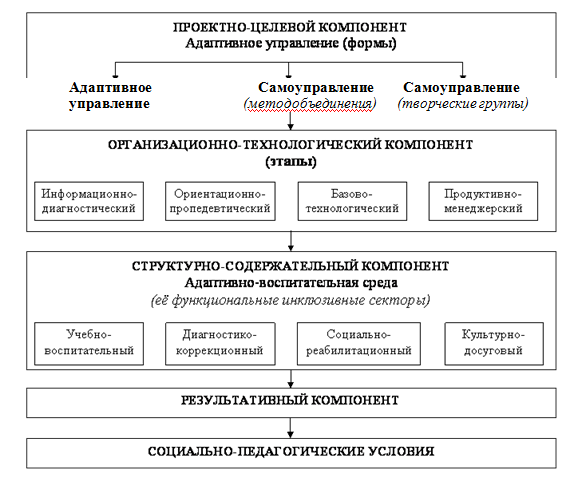 Такая модель включает совокупность взаимосвязанных и взаимообусловленных компонентов: проектно-целевого (проектирование перспектив и определение направленности управления, включающего административное управление, самоуправление и соуправление); структурно-содержательного (направления выработки управленческих решений по развитию структурных компонентов адаптивно-воспитательной среды); организационно-технологического (поэтапная организация управленческих действий); результативного (оценка действенности управленческой деятельности по развитию адаптивно-воспитательной среды)Исследование проблемы реализации модели управления в профессиональном образовательном учреждении, управления инклюзивной образовательной системы позволили определить содержание технологии реализации модели как одной из целесообразной последовательной, поэтапной управленческой деятельности, включающей в себя взаимосвязанные этапы: информационно-диагностический (сбор необходимой информации, ее оценка, позволяющая изучить (диагностировать) индивидуальные адаптивные особенности субъектов образования); ориентационно-пропедевтический (определение перспектив развития адаптивной образовательной среды и необходимые управленческие решения, а также подготовка к их принятию); базово-технологический (обеспечение реализации технологии социального менеджмента); продуктивно-менеджерский (актуализация процесса управления эффективностью развития само- и соуправления).Дальнейшим направлением эффективности управленческого воздействия может быть диверсификация управления на основе следующих принципов: - реинвестирования (развитие способности образовательного учреждения минимизировать текущие расходы на развитие адаптивно-образовательной среды инклюзивного учреждения; - аутосорсинг - внедрение непрофильных услуг в процессе развития адаптивно-образовательной среды инклюзивного учреждения; - диверсификация управления развитием адаптивно-образовательной среды инклюзивного учреждения; - управление процессом воспитания толерантности с опорой на гендерные, возрастные, психологические и социальные особенности субъектов образования; - совершенствование функции общественного контроля в процессе управления развитием адаптивной образовательной среды.6. Механизм реализации проектаПартнёры (сетевое взаимодействие, социальные партнёры)Система социального партнерства техникума с предприятиями-работодателями строится на  договорных отношениях, заключено 7 трехсторонних соглашений со строительными организациями и предприятиями о совместной подготовке кадров среднего звена и квалифицированных рабочих. Техникум является членом Краснодарского регионального отделения  союза  машиностроителей России. 	Эффективная система социального партнерства  позволяет обеспечить качественное прохождение производственной практики и  быструю адаптацию выпускников техникума в дальнейшей трудовой деятельности. 	Сложившаяся за много лет система рабочих отношений между Администрацией образовательного учреждения и социальными партнерами позволяет нам  проводить обучение и тематические стажировки преподавателей и мастеров производственного обучения. Систематически социальные партнеры  направляет своих специалистов  для участия в Итоговой Государственной аттестации по программам подготовки квалифицированных рабочих и служащих.Наше учреждение расширяет перечень профессий базового уровня подготовки и сегодня осуществляет подготовку по следующим  профессиям: исполнитель художественно – оформительских работ; электромонтажник электрических сетей и электрооборудования; мастер общестроительных работ; мастер отделочных строительных работ; маляр-штукатур; столяр.Благодаря созданию РЦ мы стали более привлекательными для работодателей. Ведется работа Центра консультирования по профессиональному сопровождению и трудоустройству обучающихся, которая принесла свои плоды – КЦП выполнены на 100%, выпускники  имеют стабильное трудоустройство на предприятиях города: ОАО «Армавирский  завод тяжелого машиностроения, ООО «Армавирская мебельная фабрика», ОАО «Домостроитель», ОАО «АМЕЗ». В рамках такого сотрудничества  нацелены на привлечение работников предприятий для участия в учебном процессе. В этом году, на заочном отделении по специальности Строительство и эксплуатация зданий и сооружений, преподает специальные дисциплины  начальник строительного участка.Главным критерием эффективности социального партнерства является качество подготовки специалистов и их востребованность на рынке труда, поэтому техникум взаимодействует с социальными партнерами в области формирования профессиональных компетенций выпускников. С этой целью проводятся деловые встречи с работодателями, совместные круглые столы, конференции и другие мероприятия, направленные на усиление интеграции образовательного процесса и производства. Стоит подчеркнуть, что будущие выпускники уже на этапах производственной практики закрепляются на рабочих местах в строительных компаниях.8. Объем выполненных работ  (37%)Техникум имеет основной профиль подготовки – строительный. Это многоуровневое образовательное учреждение, обеспечивающее получение непрерывного образования – сначала на уровне получение рабочей профессии, а затем по родственным специальностям. В том числе, и по заочной форме по профильному  направлению -  Строительство и эксплуатация зданий и сооружений. Изучая рынок труда и потребность в кадрах в строительной отрасли лицензируются  новые профессии и специальности: станочник деревообработки; технология деревообработки; сварочное производство; строительство и эксплуатация здания и сооружений; арматурщик-бетонщик; наладчик сварочного оборудования; дизайн (по отраслям); реклама. В том числе, и программ профессиональной подготовки: -полуаватоматическая и автоматическая сварка;-аргоннодуговая сварка;-бетонщик, в том числе и для лиц с ОВЗ.	С 2012 года работаем с обучающимися с ограниченными возможностями здоровья.  В техникуме 	созданы условия для организации образовательного процесса для лиц – с нарушением слуха,  детей-инвалидов, окончивших специальные коррекционные школы 8 вида.Инфраструктура позволяет организовать качественный учебный процесс для обучаемых, а также создать условия для их социализации. Пятиэтажное общежитие, где в содружестве проживают все обучаемые, столовая, буфет, спортивный зал и летняя спортивная площадка, информационный центр, медиалаборатория, фотостудия, ресурсный центр сварочного и деревоперерабатывающего производства, современные учебно-производственные мастерские – условия для успешного обучения и получения профессиональных навыков обучаемых.Ежегодно набираем группы обучающихся 8 вида. Так, в 2014 – 2015учебном  году выпустили две группы по новому для нас направлению – бетонщик, со сроком обучения 10 мес. Выполнили набор в 2015-2016 году набрать три группы (45 чел.). Работаем в тесном контакте с интернатом I и II вида в городе Армавир для глухих и слабослышащих.Ежегодно выпускники получают у нас дополнительную профессиональную подготовку по следующим профессиям, по которым у ребят есть медицинские показания: повар; исполнитель художественно-оформительских работ; слесарь по ремонту строительных машин; бетонщик; каменщик; маляр; штукатур; столяр; исполнитель художественно- оформительских работ.9.Целевые критерии и показатели (индикаторы) проектаПеречень показателей и индикаторов результативности *- показатели и индикаторы результативности указаны за год (без нарастающего итога)10.Используемые диагностические методы и методики, позволяющие оценить эффективность проектаПо результатам анализа современных работ отечественных и зарубежных ученых выявлена неоднозначность трактовки терминов социальной инклюзии, проведено сопоставление понятий с понятием социальной интеграции, показано, что оптимальным, для анализа социальных процессов инклюзии является сочетание системного и ресурсного подходов. Система индикаторов социальной инклюзии из различных подсистем общества (политической, экономической, культурной, социальной), с использованием которой выявлена высокая степень рисков социальной инклюзии у молодежи из низкоресурсных семей. Разработанная система индикаторов позволяет выявить риски социального исключения молодежи из различных подсистем общества. Наличие экономических, культурно-образовательных, социальных ресурсов помогает молодым людям и их семьям преодолеть социальные барьеры и успешно интегрироваться в общество. Профессиональное образовательное учреждение может способствовать социальной инклюзии, наращивая ресурсы студентов, способствуя их включению в различные подсистемы общества, т.е. выступать в качестве агента социальной инклюзии. Как показывают результаты многочисленных исследований, у детей из низших слоев общества более короткий срок обучения, они чаще исключаются из школы и не могут продолжить свое образование из-за высоких издержек на его получение, недоступных бедным семьям. В этих условиях, школа все чаще отстаивает свои корпоративные интересы, исключая ребенка из образовательного процесса или оставляя для него лишь небольшую образовательную нишу.Для оценки эффективности инновационного проекта нами использовались следующие методы и диагностические методики. Методы: наблюдения, анкетирования, опрос, изучение нормативной документации, самооценки.В условиях кризиса учебные профессионального образования реализуют новую для себя роль «социального зонтика», спасая молодежь от угрозы, безработицы, давая отсрочку от службы в армии и возможность приобретения профессиональной квалификации. Проблема многих семей, где молодые люди, с ограниченными социально-экономическими возможностями  и с ОВЗ рассматривают эти уровни образования как необходимые и достаточные, позволяющие им жить и работать в мире, в котором многие профессии не нуждаются в высшем образовании. Мы считаем, именно по этой причине эффективность профессионального образования следует рассматривать не только с прагматичной точки зрения, но и в первую очередь и как важнейших фактор социального развития общества, как это делается в большинстве странах мира.11. Полученные результаты, доказанные диагностическими исследованиямиДля реализации данной образовательной программы разработали адаптированную учебно-программную документацию: -учебный план;-рабочие программы;-календарно – тематическое планирование согласованную с работодателями. В перспективе – развитие направления подготовки «Дизайн» для лиц с ОВЗ.-планы воспитательной работы  обучающимися.Мониторинг набора обучающихся с ОВЗСтавим перед собой задачи организации полноценной безбарьерной образовательной среды в 2016 году. Так, техникум определен Министерством образования и науки Краснодарского края как получатель средств федерального и краевого бюджетов на сумму около трех миллионов рублей. Реализован разработанный проект модернизации входной группы, санитарных комнат, аудиторий первого и второго корпусов техникума для обучения маломобильных групп населения, как по основным образовательным программам,  так и дополнительным.Инклюзивная образовательная среда базируется на методологии, направленной на развитие личности ребенка и признающей его уникальность, неповторимость и право на реализацию различных потребностей в организации совместной, ведущей для определенного возраста деятельности, совместного мира жизни детей.12. Перспективы развития инновации (проекта)Проект способствует дальнейшему продвижению имиджа учреждения и города, где реально создана безбарьерная среда и поддерживаются ценности толерантности, идеи и принципы инклюзивного общества. Проект предлагает рассматривать инклюзивное образование, как специфическую организацию учебно-воспитательной деятельности, в рамках которой оказываются включенными в процесс все дети вне зависимости от их индивидуальных различий и особенностей здоровья. Раскрыты возможности профессионального образования, которые способствуют социальной инклюзии, путем наращивая ресурсов студентов. Методики и практики помогают включению обучаемых, в различные подсистемы общества. Результаты разработанной модели, позволяют дать определенные рекомендации о перспективах становления инклюзивных образовательных практик, которые улучшат качество профессиональной подготовки.Инклюзия — это процесс включения людей в социально одобряемую деятельность. Данный проект предлагает инклюзивный подход к лицам с ограниченными возможностями здоровья, который предполагает реальное включение их в социально-экономическую жизнь путем организации преемственного и непрерывного профессионального образования, трудоустройства, сопровождения карьеры, воспитания, а также создание собственной базы реабилитационной индустрии. Если инклюзивный подход рассматривать с точки зрения реализации гражданских прав, то его можно применить к различным категориям населения: национальные меньшинства, беженцы, мигранты, безработные, сироты и т.д. И в этом смысле предлагаемые в проекте формы и методы работы являются универсальными. Истины: право на образование - это право любого человека. А образование и воспитание детей - это основное и неотъемлемое условие их социализации, полноценного участия в жизни общества. Создание условий, механизмов поддержки и стимулирования профессиональной карьеры и личностного роста лиц с ОВЗ, инновационного предпринимательства ведет к росту масштабов деловой активности, что сопровождается формированием новых продуктов и услуг. Развитие данной деятельности сопровождается развитием и углублением кооперационных связей предпринимательства с промышленными и научно - образовательными структурами. При этом профессиональное обучение, а также создание рабочих мест для их трудоустройства не только представляет интерес для самих обучаемых, но и экономически выгодно. Аналогично проведенные расчеты позволяют сделать обоснование экономической эффективности не только инвестиций в профессиональную подготовку инвалидов, но и в создание и сохранение рабочих мест для их трудоустройства. Это  является экономическим основанием для внедрения системы профессионального обучения «особых» детей, которое в сочетании с учетом морально – этического аспекта данного процесса позволяет государству полностью выполнять свои обязательства перед своими гражданами. Такой подход полностью соответствует требованиям международных документов, подписанных Россией, федеральному закону «О социальной защите инвалидов в Российской Федерации», а также Федеральной целевой программе развития образования на 2010-2015 г.г., где четко обозначена задача разработки образовательных и организационно-правовых моделей, обеспечивающих успешную социализацию детей с ограниченными возможностями здоровья и детей-инвалидов. «Качественное, современное образование – это залог  устойчивого развития нашей страны, основа для самореализации конкретного человека, основа для расширения социальных и экономических возможностей всех граждан страны, стратегический ресурс России, который мы должны укреплять и в полной мере использовать»В. Путин13. Новизна (инновационность)Научная новизна исследования состоит в разработке механизма управления инновационным проектом по внедрению инклюзивной модели образования. Предложена концепция социальной инклюзии, описывающая новую форму горизонтального расслоения общества, это значит, что профессиональное образовательное учреждение способно выступать в качестве агента социальной инклюзии, наращивая ресурсы студентов и, тем самым, способствуя их включению в различные подсистемы общества экономическую, политическую, культурную, социальную.Внедрение разработанной модели инклюзивного образования обеспечивает эффективный оперативный анализ качества подготовки лиц с ограниченными возможностями здоровья, коррекцию учебного деятельности, что в конечном итоге, создает систему управления качеством  процесса в условиях модернизации профессионального образования. Предложенная модель структурного подразделения, позволяет осуществлять контроль обеспечения по управлению инновационным проектом и управлять  структурой, работой,  ресурсами и процессом в целом.14. Практическая значимостьПрактическая значимость внедрения проекта для профессионального образовательного учреждения, обусловлена необходимостью реализовать новую для себя роль. Которая даст возможность приобретения профессиональной квалификации, для многих семей, где молодые люди, в том числе, с ограниченными возможностями здоровья и с ограниченными социально-экономическими возможностями, рассматривают эти уровни образования как необходимые и достаточные, позволяющие им жить и работать в мире, в котором многие профессии не нуждаются в высшем образовании. Инклюзивное образование представляет собой перспективную форму обучения всех детей, так как инклюзивный образовательный процесс предполагает адекватную организацию учебной деятельности, удовлетворяющую образовательные потребности каждого ребенка. При этом существенно расширяются возможности социализации учащихся, способы их коммуникации с социумом, формируются необходимые предпосылки для включения каждого ребенка в общество.В России до настоящего времени инклюзивное образование развивается в недостаточной степени по многим объективным и субъективным причинам, что актуализирует необходимость изучения и использования опыта других стран с учетом специфики отечественных реалий. В современных условиях отечественные педагоги-исследователи, ученые-теоретики и практики образования осуществляют активное заимствование западного опыта инклюзивного образования, но существующие разработки данной проблематики имеют фрагментарный характер.Практика показывает, что инклюзивное образование широко распространено в западных странах и находится в стадии развития в России. В связи с этим, возникает множество вопросов философского, педагогического, социального, психологического и иного плана, которые возможно разрешить посредством проведения сравнительного анализа западного и российского опыта инклюзивного образования. Изучение научной литературы и обобщение опыта инклюзивного образования на Западе и в России позволило выявить существующие противоречия:- между сохранением отечественной тенденции к исключению нетипичных детей из общеобразовательной системы и необходимостью интеграции России в мировое образовательное пространство, признающее приоритет инклюзивного образования;- между доказанностью эффективности опыта отдельных западных стран в концептуальном понимании, организации и развитии инклюзивного образования и недостаточным его теоретическим осмыслением и практическим освоением в России;- между существующими разнообразными педагогическими технологиями западного инклюзивного образования и незначительной вариантностью отечественных технологий в данной форме организации учебного процесса.Практическая значимость состоит в том, что его результаты расширяют научные представления о тенденциях развития инклюзивного образования в странах Запада и России, обогащают теорию и методологию инклюзивного образования, позволяют использовать наиболее продуктивный западный опыт инклюзивного образования в условиях российской действительности. Сравнительный анализ отечественного и западного инклюзивного образования выявил необходимость использования положительного опыта западных стран: - создание Центра инклюзивного образования при образовательном учреждении; - введение должности тьютора в штатное расписание; - формирование высокой мотивации всех субъектов инклюзивного обучения на реализацию практик инклюзивного образования; - развитие профессиональной компетентности учителей в области инклюзивного образования; - адаптация учебной программы к нуждам нетипичного ребенка. В целях устранения названной проблематики разработан ряд рекомендаций, практическое применение которых позволяет стабилизировать инклюзивное обучение, оптимизировать его функционирование и транслировать имеющийся положительный западный опыт с учетом российских ситуативных условий.Для решения указанной практической проблематики разработаны следующие рекомендации:- расширение информационных компаний по инклюзивному образованию посредством развития тесного сотрудничества со СМИ по данному вопросу и демонстрации роликов социальной рекламы по указанной тематике;- широкое практическое внедрение командного подхода и сохранение преемственности в системе «органы управления - образовательные структуры - нетипичный ребенок - его семья - социальные и медицинские учреждения»;- повышение мотивационных установок к принятию нетипичного ребенка у всех субъектов инклюзивного обучения;- создание безбарьерной психоэмоциональной и архитектурной среды обучения;- повышение педагогической компетентности педагогов в сфере инклюзивного образования;- расширение методического и технического обеспечения инклюзивного образования;- уменьшение комплектации российских аудиторий; - более широкая индивидуализация учебно-воспитательного процесса для нетипичного ребенка;- разделение содержания учебной программы на академическую и социальную составляющие с последующим выбором приоритетов в зависимости от индивидуальных возможностей нетипичного ребенка;- использование комбинированных систем оценок;- реализация технологии тьютррской поддержки нетипичного ребенка;- создание Центров развития инклюзивного образования по поддержки нетипичных детей в образовательном учреждении.В целом все указанные рекомендации способствуют оптимизации инклюзивных стратегий обучения и выполнению их целевых функции.15. Вероятные рискиНепроработанность нормативных документов как на уровне образовательных программ, так и на уровне документов, регламентирующих финансовое, юридическое обеспечение образовательного процесса, в том числе, при переходе из системы в систему, с уровня на уровень. Высокие академические требования, предъявляемые нашей образовательной системой, делают крайне затруднительной адаптацию программы к нуждам ребенка с особенностями в развитии. Слабо задействован потенциал специалистов. Налаженное взаимодействие между специалистами обычных и коррекционных учреждений способствовало бы лучшему пониманию проблем отклоняющегося развития. Развитию родительского движения может помочь программы сотрудничества, курсы позитивного партнерства, форумы для родителей. Таким образом, на настоящий момент необходимо: Создать систему подготовки педагогического и родительского сообщества, других детей к принятию детей с ОВЗ, формирование толерантности (курсы позитивного партнерства, система тренингов для учителей). Способствовать подготовке, повышению квалификации и переподготовке специалистов. Продолжать разработку блоков образовательных программ для задач разноуровневого обучения детей в соответствии с их возможностями. Разработать систему объективной оценки (аттестации) уровня знаний умений и навыков, продвижения и развития ребенка в соответствии с различными уровнями сложности программного материала. Разработать дифференцированные программы для задач профильного (профессионального) обучения и развития трудовых навыков детей  в соответствии с их интеллектуальными и физическими возможностями. Внутри разноуровневых образовательных программ предусмотреть наличие разнообразных типовых индивидуализированных планов обучения и воспитания. Из всего выше сказанного следует, что в основе практики инклюзивной формы обучения и воспитания лежит идея принятия индивидуальности каждого отдельного воспитанника и, следовательно, воспитание и обучение должно быть организовано таким образом, чтобы удовлетворить особые потребности каждого ребенка с ОВЗ. Оно делает акцент на персонализации процесса обучения, на разработке индивидуальной образовательной программы.						Риски:Создание условий для инклюзивного обучения (равнодоступность образования, социальное развитие, адаптация, толерантное восприятие и отношения)Создание условий для инклюзивного обучения (равнодоступность образования, социальное развитие, адаптация, толерантное восприятие и отношения)Создание условий для инклюзивного обучения (равнодоступность образования, социальное развитие, адаптация, толерантное восприятие и отношения)Создание условий для инклюзивного обучения (равнодоступность образования, социальное развитие, адаптация, толерантное восприятие и отношения)1.Нормативное обеспечение:2. Организационно-методическое обеспечение:3. Психолого-педагогическое сопровождение:4. Адаптивная образовательная среда:- положение о приеме детей с ОВЗ  при инклюзии;- положение об аттестации детей с ОВЗ в условиях инклюзивного обучения;- положение об индивидуальных планах и вариативных образовательных программах;- локальны акты о психолого-педагогическом сопровождении.-дифферинцирован-ные учебные планы и образовательные программы – по типам ОВЗ- индивидуальные учебные планы и вариативные образовательные программы;- планы воспитательной работы - обучение учителей и повышение квалификации.- специальная психолого-педагогическая поддержка;- тьюторское сопровождение;- организация работы психолого-педагогического консилиума;- развитие толерантных отношений взаимодествия.- доступность аудиторий и других помещений  (устранение барьеров);- технические средства обеспечения комфортного доступа (ассистирующие средства и технологии)- коррекционно-развивающая предметная среда для обучения и социализации;- помещения (зоны) для отдыха, восстановления работоспособности, оздоровления.Проблемы инклюзивногообразования:Зрелость общества:Зрелость педагогической системы:Проблемы инклюзивногообразования:Ментальные изменения требуют целого поколения;Предубеждения со стороны некоторых родителей здоровых детей;В обществе нет абсолютного понимания права инвалида на выбор формы обучения;Преобладает благотворительный подход «из жалости»;Необходимы соответствующие знания и навыки педагогов;Необходима помощь тьютеров;Необходима гибкость программы обучения;Необходима техническая оснащенность;Необходима техническая оснащенность процесса обучения;Адекватность формы обучения потребностям обучаемого.Что дает инклюзивное образование?Возможности:Понимание обществом проблем инвалидности;Полноценное образование;Уверенность в себе;Общение со сверстниками;Адаптация и интеграция в общество;Воспитание отзывчивости и понимания у обучаемых без ОВЗИнклюзия - развитие образованияТворческая деятельность - средство социальной и образовательной инклюзииПсихолого-педагогическое сопровождение – условие эффективности инклюзивного процессаПриоритет - эволюционность и качество инклюзивного процессаНаучная основа - культурно-историческая концепция Принципы инклюзивного образования:Принимающая атмосфера, особая культура образовательного сообщества. Нормативно – правовое, финансовое и методическое обеспечение. Креативная позиция лидера. Обученная команда специалистов. Специально подготовленная среда. Просветительская работа с педагогами и родителями. Взаимодействие с партнерскими организациями (ресурсными центрами, общественными организациями, родительскими ассоциациями). Механизм реализации принципов инклюзивного образования строится путем создания непрерывной образовательной вертикали «Детский сад – Центр – Школа- Профессиональные образовательные учреждения».Миссия инклюзивного образования:Нормализация социальной жизни ребенка с ограниченными возможностями здоровья и его семьи. Толерантное общество в будущем. Принципы инклюзивного образования:Принимающая атмосфера, особая культура образовательного сообщества. Нормативно – правовое, финансовое и методическое обеспечение. Креативная позиция лидера. Обученная команда специалистов. Специально подготовленная среда. Просветительская работа с педагогами и родителями. Взаимодействие с партнерскими организациями (ресурсными центрами, общественными организациями, родительскими ассоциациями). Механизм реализации принципов инклюзивного образования строится путем создания непрерывной образовательной вертикали «Детский сад – Центр – Школа- Профессиональные образовательные учреждения».Цели инклюзивного образования:Отработка модели инклюзивной образовательной вертикали, способной обеспечить социализацию, адекватное обучение и воспитание детей с особенностями развития в среде типично развивающихся детей. Максимальное раскрытие потенциальных возможностей личности каждого ребенка.Принципы инклюзивного образования:Принимающая атмосфера, особая культура образовательного сообщества. Нормативно – правовое, финансовое и методическое обеспечение. Креативная позиция лидера. Обученная команда специалистов. Специально подготовленная среда. Просветительская работа с педагогами и родителями. Взаимодействие с партнерскими организациями (ресурсными центрами, общественными организациями, родительскими ассоциациями). Механизм реализации принципов инклюзивного образования строится путем создания непрерывной образовательной вертикали «Детский сад – Центр – Школа- Профессиональные образовательные учреждения».Задачи инклюзивного образования:Создание системы воспитания толерантного самосознания у подрастающего поколения. Создание единой образовательной среды для детей, имеющих разные стартовые возможности. Обеспечение эффективности процессов коррекции, адаптации и социализации детей с особенностями развития.Организация системы эффективного психолого–педагогического сопровождения процесса инклюзивного образования.Ключевые позиции непрерывной образовательной вертикалиКлючевые позиции непрерывной образовательной вертикалиКомплексность/непрерывность. Ребенок, попавший в интегративную среду в раннем возрасте, не должен быть лишен общества обычных сверстников ни на каком этапе своего взросления. Шаговая доступность. В каждом районе округа должна быть своя инклюзивная образовательная вертикаль «Детский сад – Центр – Школа - Профессиональные образовательные учреждения». Единство целей. Все инклюзивные учреждения должны иметь общую стратегию развития и адекватное, сопрягаемое по уровням, методическое обеспечение. ПреемственностьюВсе инклюзивные учреждения должны быть открыты к сотрудничеству и обмену опытом, как внутри своей вертикали, так и в каждой ступени образования; информация о развитии ребенка должна следовать за ним по всем ступеням образовательной вертикали. Профессиональная компетентность.Должен быть отработан эффективный механизм подготовки, переподготовки и методического сопровождения всех педагогов и специалистов, участвующих в инклюзивном воспитании и образовании.Комплексность/непрерывность. Ребенок, попавший в интегративную среду в раннем возрасте, не должен быть лишен общества обычных сверстников ни на каком этапе своего взросления. Шаговая доступность. В каждом районе округа должна быть своя инклюзивная образовательная вертикаль «Детский сад – Центр – Школа - Профессиональные образовательные учреждения». Единство целей. Все инклюзивные учреждения должны иметь общую стратегию развития и адекватное, сопрягаемое по уровням, методическое обеспечение. ПреемственностьюВсе инклюзивные учреждения должны быть открыты к сотрудничеству и обмену опытом, как внутри своей вертикали, так и в каждой ступени образования; информация о развитии ребенка должна следовать за ним по всем ступеням образовательной вертикали. Профессиональная компетентность.Должен быть отработан эффективный механизм подготовки, переподготовки и методического сопровождения всех педагогов и специалистов, участвующих в инклюзивном воспитании и образовании.Организационная модель центра инклюзивного образования на базе Государственного профессионального образовательного учреждения «Армавирский индустриально-строительный техникум»Организационная модель центра инклюзивного образования на базе Государственного профессионального образовательного учреждения «Армавирский индустриально-строительный техникум»Организационная модель центра инклюзивного образования на базе Государственного профессионального образовательного учреждения «Армавирский индустриально-строительный техникум»Общественный органСтруктурные подразделенияСоответствующие подразделенияУправляющий советУчебная частьУчебная частьУправляющий советПроизводственный отделПроизводственный отделУправляющий советСлужба сопровождения карьеры молодежиВоспитательная частьУправляющий советОтдел волонтеров и обслуживающего персоналаТьюторАссистент педагога (психоога)Педагог/психолог (ИО)Заместитель директора по ИОСпециалист центра ИОМетодист психолого-медикопедагогической службы Компонентыадаптивно-воспитательнойсредыКритерии оценкиПоказатели критериевРазвития адаптивности учебно-воспитательного процессаРазвития адаптивности учебно-воспитательного процессаРазвития адаптивности учебно-воспитательного процессаКогнитивно-креативныйПознавательная активность субъектов образованияУровень учебной мотивации учащихся; когнитивное мышление педагоговКоммуникативно-рефлексивныйНаправленность на целесообразное  взаимодействие субъектов образованияКоммуникабельность учащихся и педагоговКультурно-поведенческийТолерантность адаптивно-воспитательной средыЭмпатия учащихся и педагоговСохранение и укрепление здоровья субъектов образовательного процессаСохранение и укрепление здоровья субъектов образовательного процессаСохранение и укрепление здоровья субъектов образовательного процессаВалеологический/здоровьесберегающийПсихоэмоциональное здоровье субъектов образовательного процессаАдекватное мироощущение субъектов образовательного процессаФормы работы ресурсного центра инклюзивного образованияФормы работы ресурсного центра инклюзивного образованияФормы работы ресурсного центра инклюзивного образованияИнформационно-методическое обеспечение – поиск и систематизация Интернет-ресурсов, изданий пособий, фильмов и.п.Формы работы ресурсного центра инклюзивного образованияОрганизация партнерского взаимодействия с ведущими учреждениями и организациями в сфере инклюзивного образованияОбучение организаторов инклюзивного образования, педагогов, специалистов сопровождения – повышение квалификации, семинары тренинги, стажировки, консультацииФормы работы ресурсного центра инклюзивного образованияПроведение конкурсов, смотров, движений в поддержку инклюзивного образования детей с ограниченными возможностями здоровья в городской системе образованияРазработка моделей, подходов, принципов, форм организации инклюзивного образовательного процессаФормы работы ресурсного центра инклюзивного образованияОрганизация участия центра инклюзивного образования в форумах, фестивалях, конкурсах, смотрах по стратегическим направлениям развития системы образованияОбмен идеями, мнениями, опытом, наработками, материалами – создание и поддержка блога инклюзивного образованияФормы работы ресурсного центра инклюзивного образованияПодготовка и проведение «круглых столов», дискуссий, семинаров и конференций по вопросам организации инклюзивного образования.«Выездные» совещания в образовательные учреждения для обмена опытомФормы работы ресурсного центра инклюзивного образованияМобильная рабочая переписка в сети Интернет – информирование, решение текущих вопросов деятельности центра инклюзивного образованияРабочие совещания – обсуждение актуальных и перспективных вопросов организации инклюзивного образования в городе, работы ОУ, ресурсных центров, площадок проектаРабочие совещания – обсуждение актуальных и перспективных вопросов организации инклюзивного образования в городе, работы ОУ, ресурсных центров, площадок проектаРабочие совещания – обсуждение актуальных и перспективных вопросов организации инклюзивного образования в городе, работы ОУ, ресурсных центров, площадок проекта№ЗадачиДействия (наименование мероприятий)Срок реали-зацииПолученный (ожидаемый) результатI этап - подготовительный - разработка замысла проекта 2015-2016 учебный годI этап - подготовительный - разработка замысла проекта 2015-2016 учебный годI этап - подготовительный - разработка замысла проекта 2015-2016 учебный годI этап - подготовительный - разработка замысла проекта 2015-2016 учебный годI этап - подготовительный - разработка замысла проекта 2015-2016 учебный год1установление сотрудничества и заключение договоров с социальными партнерами;разработка локальных актов;профориентационная работа (мониторинг спроса образовательных  услуг, уровня профессиональной  подготовки в режиме инклюзивного образования, дистанционного обучения);разработка плана работы.обосновано применение проектных методологий для внедрения инклюзивной модели образования.разработаны критерии оценки эффективности инновационного проекта по внедрению инклюзивной модели образования в профессиональное образовательное учреждение;предложена система показателей для оценки качества деятельности профессионального образовательного учреждения, охватывающая различные категории процессов, обеспечивающих полную интеграцию и личностную самореализацию лиц с ограниченными возможностями здоровья; разработана модель компетенций, отражающая специфику работы со студентами с ограниченными возможностями здоровья и для  оценки ее деятельности, и оценки качества знаний студентов.разработана программа оценки качества инклюзивного образования.обосновано применение проектных методологий для внедрения инклюзивной модели образования.разработаны критерии оценки эффективности инновационного проекта по внедрению инклюзивной модели образования в профессиональное образовательное учреждение;предложена система показателей для оценки качества деятельности профессионального образовательного учреждения, охватывающая различные категории процессов, обеспечивающих полную интеграцию и личностную самореализацию лиц с ограниченными возможностями здоровья; разработана модель компетенций, отражающая специфику работы со студентами с ограниченными возможностями здоровья и для  оценки ее деятельности, и оценки качества знаний студентов.разработана программа оценки качества инклюзивного образования.II этап - запуск проекта 2016-2017 учебный годII этап - запуск проекта 2016-2017 учебный годII этап - запуск проекта 2016-2017 учебный годII этап - запуск проекта 2016-2017 учебный годII этап - запуск проекта 2016-2017 учебный год1доработка нормативных материалов эксперимента;материально-техническое оснащение;научно-методическое обеспечение;информационно-техническое обеспечение;кадровое обеспечение (подбор, подготовка повышение квалификации);презентация проекта.-разработан и апробирован комплекс организационно-педагогических условий в работе с детьми с ограниченными возможностями здоровья средствами инклюзивного образования: нормативно-правовая база реализации инклюзивного образования, поэтапное включение детей с ограниченными возможностями здоровья в профессиональное образовательное учреждение, создание адаптивной образовательной среды, психолого-педагогическое сопровождение ребенка с ограниченными возможностями здоровья, изменение методов и организационных форм обучения, научно-методическая поддержка педагогов через повышение квалификации на рабочем месте, формирование инклюзивной культуры у детей, родителей, педагогов;-разработаны этапы включения детей с ограниченными возможностями здоровья в образовательную среду: комплексная двухуровневая диагностика, диагностическое обучение с целью уточнения диагноза и составления индивидуальной образовательной программы;-обосновано содержание психолого-медико-педагогического сопровождения ребенка с ограниченными возможностями здоровья в профессиональном образовательном учреждении.-разработан и апробирован комплекс организационно-педагогических условий в работе с детьми с ограниченными возможностями здоровья средствами инклюзивного образования: нормативно-правовая база реализации инклюзивного образования, поэтапное включение детей с ограниченными возможностями здоровья в профессиональное образовательное учреждение, создание адаптивной образовательной среды, психолого-педагогическое сопровождение ребенка с ограниченными возможностями здоровья, изменение методов и организационных форм обучения, научно-методическая поддержка педагогов через повышение квалификации на рабочем месте, формирование инклюзивной культуры у детей, родителей, педагогов;-разработаны этапы включения детей с ограниченными возможностями здоровья в образовательную среду: комплексная двухуровневая диагностика, диагностическое обучение с целью уточнения диагноза и составления индивидуальной образовательной программы;-обосновано содержание психолого-медико-педагогического сопровождения ребенка с ограниченными возможностями здоровья в профессиональном образовательном учреждении.III этап - основной - разворачивание основных механизмов проекта, реализация плана работы. 2017-2018 учебный годIII этап - основной - разворачивание основных механизмов проекта, реализация плана работы. 2017-2018 учебный годIII этап - основной - разворачивание основных механизмов проекта, реализация плана работы. 2017-2018 учебный годIII этап - основной - разворачивание основных механизмов проекта, реализация плана работы. 2017-2018 учебный годIII этап - основной - разворачивание основных механизмов проекта, реализация плана работы. 2017-2018 учебный год1апробация технологий;выход на проектные параметры;выпуск печатных и мультимедийных материалов для различных категорий специалистов;разработка алгоритма профессиональной карьеры молодых инвалидов;организация повышения квалификации педагогов;обработка результатов, обобщение опыта экспериментальной работы, подготовка рекомендаций.апробация технологий;выход на проектные параметры;выпуск печатных и мультимедийных материалов для различных категорий специалистов;разработка алгоритма профессиональной карьеры молодых инвалидов;организация повышения квалификации педагогов;обработка результатов, обобщение опыта экспериментальной работы, подготовка рекомендаций.Организация преемственного  и непрерывного образования, организация трудоустройства, сопровождение карьерыОрганизация преемственного  и непрерывного образования, организация трудоустройства, сопровождение карьеры№Наименование индикаторов/показателейПланируемое значение по итогам реализации ИП и единица измеренияПланируемое значение по итогам реализации ИП и единица измеренияПланируемое значение по итогам реализации ИП и единица измеренияПланируемое значение по итогам реализации ИП и единица измерения№Наименование индикаторов/показателей01.09.15г.*01.01.16г.*01.01.17г.*01.01.17г.*Расширение взаимодействия образовательного учреждения  с  работодателямиРасширение взаимодействия образовательного учреждения  с  работодателямиРасширение взаимодействия образовательного учреждения  с  работодателямиРасширение взаимодействия образовательного учреждения  с  работодателямиРасширение взаимодействия образовательного учреждения  с  работодателямиРасширение взаимодействия образовательного учреждения  с  работодателями1.1.Количество разработанных с участием работодателей перечней компетенций (и/или квалификационных характеристик) по заявленным профессиям, адекватных современным производственным технологиям3 ед.1.2.Общее количество предоставленных работодателями мест практики по профилю ИП, оборудованных современным технологическим оборудованием 10 ед.1.3.Количество выпускных практических квалификационных работ , выполненных по темам, определенным работодателями как значимые, един.7 ед.1.4.Количество договоров, заключенных со службой         занятости на реализацию программ профессиональной подготовки и переподготовки высвобождаемых работников, программ опережающего профессионального обучения работников, находящихся под риском увольнения или занятых неполное рабочее время7 ед.1.5.Количество обученных или прошедших переподготовку по договорам, заключенным со службой занятости  на профессиональную подготовку, переподготовку и повышение квалификации рабочих кадров и специалистов по заявленным профессиям и специальностям 5 чел.Индикаторы/ показатели, дополнительно предлагаемые ПОУ по данному направлению работ в соответствии с целями и  задачами конкретной ИПИндикаторы/ показатели, дополнительно предлагаемые ПОУ по данному направлению работ в соответствии с целями и  задачами конкретной ИПИндикаторы/ показатели, дополнительно предлагаемые ПОУ по данному направлению работ в соответствии с целями и  задачами конкретной ИПИндикаторы/ показатели, дополнительно предлагаемые ПОУ по данному направлению работ в соответствии с целями и  задачами конкретной ИПИндикаторы/ показатели, дополнительно предлагаемые ПОУ по данному направлению работ в соответствии с целями и  задачами конкретной ИПИндикаторы/ показатели, дополнительно предлагаемые ПОУ по данному направлению работ в соответствии с целями и  задачами конкретной ИП2.Разработка и апробация нового учебно-методического обеспечения2.Разработка и апробация нового учебно-методического обеспечения2.Разработка и апробация нового учебно-методического обеспечения2.Разработка и апробация нового учебно-методического обеспечения2.Разработка и апробация нового учебно-методического обеспечения2.Разработка и апробация нового учебно-методического обеспечения2.1.Количество новых профессий, специализаций, по которым организована подготовка с учетом потребностей работодателей 3ед.2.2.Количество разработанных с участием работодателей новых учебных планов3ед.2.3.Количество новых учебных программ, предметов, дисциплин (модулей) по заявленному/ым профилю/ям, разработанных с участием работодателей3 ед.2.4.Количество рабочих программ предметов, дисциплин (модулей) по заявленному/ым профилю/ям, переработанных с участием работодателей3 ед.2.5.Число студентов, обучающихся по новым профессиям, специализациям25 чел.2.6.Число студентов, планируемых к обучению в 2017г. по новым профессиям, специализациям25 чел.Индикаторы/показатели, дополнительно предлагаемые ПОУ по данному направлению работ в соответствии с целями и задачами конкретной ИПИндикаторы/показатели, дополнительно предлагаемые ПОУ по данному направлению работ в соответствии с целями и задачами конкретной ИПИндикаторы/показатели, дополнительно предлагаемые ПОУ по данному направлению работ в соответствии с целями и задачами конкретной ИПИндикаторы/показатели, дополнительно предлагаемые ПОУ по данному направлению работ в соответствии с целями и задачами конкретной ИПИндикаторы/показатели, дополнительно предлагаемые ПОУ по данному направлению работ в соответствии с целями и задачами конкретной ИПОтработка, формирование и распространение инновационных технологий и методик обученияОтработка, формирование и распространение инновационных технологий и методик обученияОтработка, формирование и распространение инновационных технологий и методик обученияОтработка, формирование и распространение инновационных технологий и методик обученияОтработка, формирование и распространение инновационных технологий и методик обучения3.1.Количество переработанных курсов по заявленному профилю с использованием современных форм и методов обучения (проблемное обучение, проектный метод обучения,  кейс метод, модерация и пр.)2 ед.3.2.Количество студентов на один компьютер6чел./1 ед.3.3.Количество созданных интерактивных классов3 ед.Индикаторы/показатели, дополнительно предлагаемые ОУ по данному направлению работ в соответствии с целями и задачами конкретной ИП Индикаторы/показатели, дополнительно предлагаемые ОУ по данному направлению работ в соответствии с целями и задачами конкретной ИП Индикаторы/показатели, дополнительно предлагаемые ОУ по данному направлению работ в соответствии с целями и задачами конкретной ИП Индикаторы/показатели, дополнительно предлагаемые ОУ по данному направлению работ в соответствии с целями и задачами конкретной ИП Индикаторы/показатели, дополнительно предлагаемые ОУ по данному направлению работ в соответствии с целями и задачами конкретной ИП 4.Развитие кадрового потенциала образовательного учреждения4.Развитие кадрового потенциала образовательного учреждения4.Развитие кадрового потенциала образовательного учреждения4.Развитие кадрового потенциала образовательного учреждения4.Развитие кадрового потенциала образовательного учреждения4.1.Количество преподавателей/мастеров производственного обучения, прошедших специализированную стажировку у работодателя 3чел.4.2.Количество преподавателей/мастеров производственного обучения, прошедших повышения квалификации 3 чел.Индикаторы/показатели, дополнительно предлагаемые ОУ по данному направлению работ в соответствии с целями и задачами конкретной ИОПИндикаторы/показатели, дополнительно предлагаемые ОУ по данному направлению работ в соответствии с целями и задачами конкретной ИОПИндикаторы/показатели, дополнительно предлагаемые ОУ по данному направлению работ в соответствии с целями и задачами конкретной ИОПИндикаторы/показатели, дополнительно предлагаемые ОУ по данному направлению работ в соответствии с целями и задачами конкретной ИОПИндикаторы/показатели, дополнительно предлагаемые ОУ по данному направлению работ в соответствии с целями и задачами конкретной ИОП5.Развитие инновационной инфраструктуры образовательного  учреждения5.Развитие инновационной инфраструктуры образовательного  учреждения5.Развитие инновационной инфраструктуры образовательного  учреждения5.Развитие инновационной инфраструктуры образовательного  учреждения5.Развитие инновационной инфраструктуры образовательного  учреждения6.1.Созданные при участии работодателей учебные          полигоны и производственные участки на предприятиях1 ед.6.2.Созданные при участии работодателей Центры          дистанционного обучения1 ед.6.3.Созданные при участии работодателей Ресурсные     центры (региональные/корпоративные  центры          коллективного пользования)1 ед.КритерийПоказательМетод диагностикиРасширение взаимодействия образовательного учреждения  с  работодателями-Количество разработанных с участием работодателей перечней компетенций.-Общее количество предоставленных работодателями мест практики по профилю ИП.Опрос, анкетирование, беседа.Разработка и апробация нового учебно-методического обеспечения.-Количество разработанных с участием работодателей новых учебных планов.-Количество новых учебных программ, предметов, дисциплин (модулей) по заявленному/ым профилю/ям, разработанных с участием работодателей-Число студентов, планируемых к обучениюОпрос, анкетирование.Отработка, формирование и распространение инновационных технологий и методик обучения.-Количество переработанных курсов по заявленному профилю с использованием современных форм и методов обучения.-Количество созданных интерактивных классовОпрос, анкетирование, беседа.Развитие кадрового потенциала образовательного учреждения.-Количество преподавателей/мастеров производственного обучения, прошедших специализированную стажировку у работодателя-Количество преподавателей/мастеров производственного обучения, прошедших повышения квалификацииОпрос, анкетирование.Развитие инновационной инфраструктуры образовательного  учреждения-Созданные при участии работодателей учебные          полигоны и производственные участки на предприятиях.-Созданные при участии работодателей Центры          дистанционного обученияСозданные при участии работодателей Ресурсные     центрыОпрос, анкетирование, беседа.2013 год2014 год2015 год15 чел30 чел45 челИнклюзия как проект:произведен анализ:поэтапноресурсно-обеспеченноцеленаправленноИнклюзия как провал:тотальноформальнов приказном порядкеразрушительно